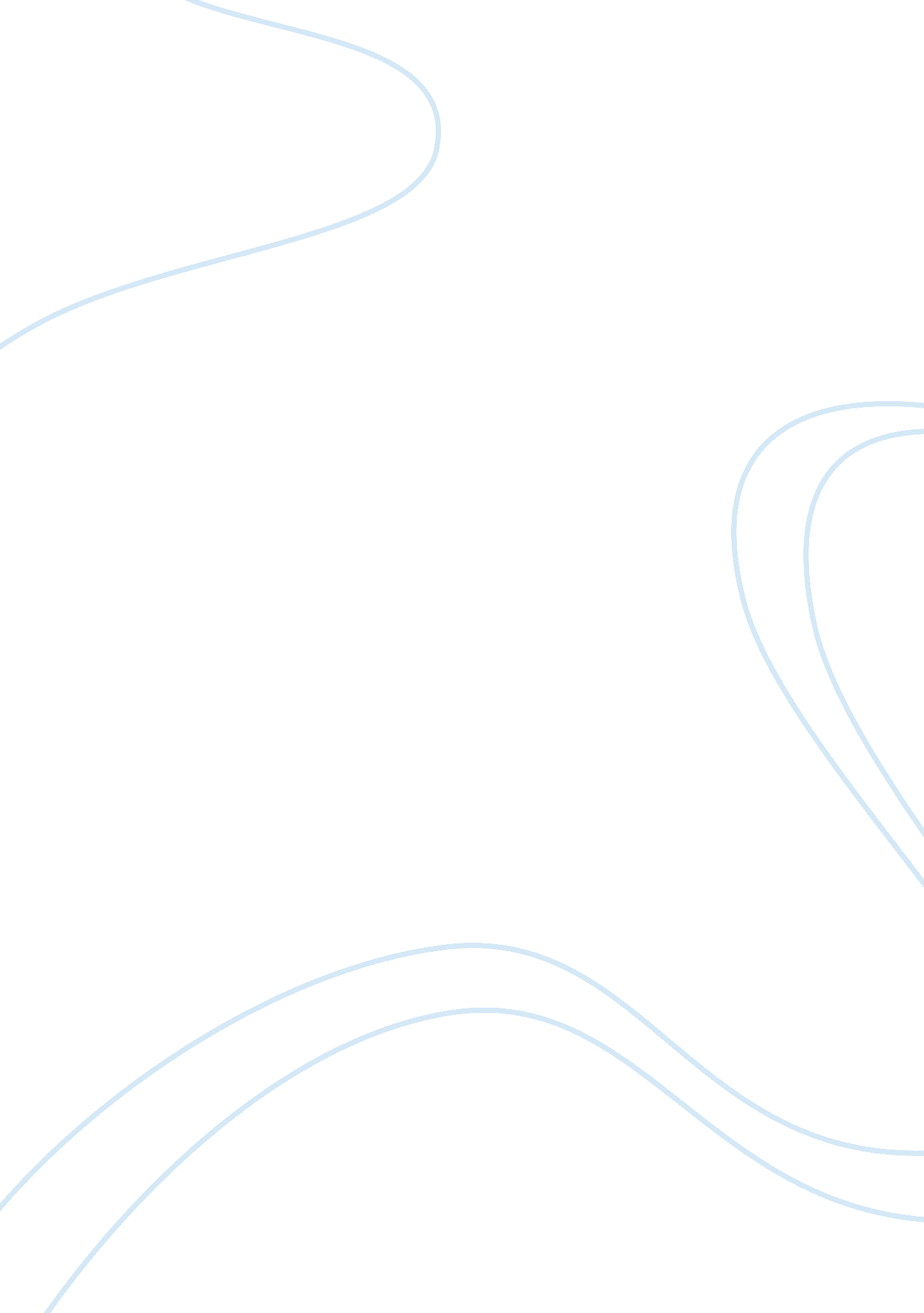 Record management essay sampleHealth & Medicine, Hospital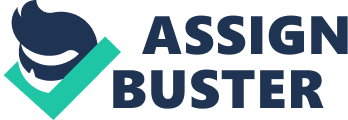 In today’s modern age where computer has become a way of life, it is evident that a majority of the country’s institutions still do not adapt the best and latest computer in the market. Particularly in the dental field, most of the dental facilities are still using paper sheets to record the information of a patient or a client. Most of the modern dental facilities are now operating with at great pace striving to serve as many patients as possible with the best of their abilities. But as the years goes by, the number of patients has grown and various dental cases arise that the manual method of managing patients’ records, prescriptions, billing and appointment schedule, is no longer practical. In this study, we hope to develop a LAN-Based system that will minimize all the paper works and manual records keeping, therefore allowing doctors and staff ease in keeping track of patients, reducing patients’ waiting time and increasing the number of patients served – a system that is fully automated, user-friendly, time effective and efficient. The proponents entitled the project as “ Dental Patient Record Management System ” wherein this system will help the College of Dentistry to have a well-organized management by which, it will reduce the time of writing the information of the patient or client in a piece of record sheet. Afterwards, the information will automatically be recorded into the system and will print out a copy of the information of the patient or client. Carestream is one example of the company that also uses a dental patient record management system. The College of Dentistry of Lyceum-Northwestern University is one the leading dental facilities and provides the best dental care in North Luzon. But the college is slow in recording the information of the patient because it is hand-written and it takes a lot of time then keeping the record sometimes is being thrown due to the patient not returning to the clinic. Statement of the Problem 
This study aims to develop a computerized dental patient record management system with stand-alone inquiry of The College of Dentistry Lyceum-Northwestern University. Specifically, the proponents expect to answer the following questions: 1) What are the features of the proposed dental patient record management system? 2) What are the security and control of The College of Dentistry Lyceum-Northwestern University? 3) What is the acceptance level of the proposed system in terms of; a. Completeness; 
b. Accessibility; 
c. Reliability; 
d. Timeliness and; 
e. Security; Objective of the Study 
The study aimed to design and develop a Dental Patient Record Management System for the College of Dentistry of Lyceum-Northwestern University. Specifically, the study intended to: 
1. Identify the processes involved in the existing Dental Patient Record Management System for the College of Dentistry of Lyceum-Northwestern University. 
2. Enumerate the problems encountered by the management in terms of: a. Dental Patient Record – Information; 
b. Record – keeping; 3. Describe the features to be integrated in the proposed Dental Patient record management system; 4. Enumerate the security measures to be incorporated in the proposed system. 5. Test the acceptance level of the proposed system in terms of: a. Completeness; 
b. Accuracy; 
c. Reliability; 
d. Timeliness; and 
e. Security. Significance of the Study 
The College of Dentistry of Lyceum-Northwestern University. The College of Dentistry will have an automated management system regarding the information about the patient or client. Faculty and Student. The proposed system would help the faculty and students in managing the records and information of the patient or client efficiently. All of the data would easily save and retrieved by using computerized and organize system through a database. Customer. The system will help the customer to know correct details about his/her dental cases and to easily know on how to fix the patients’ dental case. Proponents. The proposed system will help the proponents to develop knowledge and skills in developing system that is related to the study. Future Proponents. It will be served as their guide in doing research study. Scope and Limitations The proposed system is a LAN-based system which means, internet connection is not needed. An management system wherein it record the information of the patients’ biography, medical history and, dental cases. The system will automatically print out a copy of the patient’s recorded information. However, the proposed system is only for The College of Dentistry of Lyceum-Northwestern University and cannot be used by another company. Definition of Terms The following terms are identified based on how they were used and interpreted from the document. Local Area Network (LAN) – is a computer network covering a small physical area, like a home, office, or small group of building, or a school. Paper – Based Records – are any records that have been written or printed on paper. They can be items such as hand written notes, printed reports, procedures. Record Management System – It is the practice of maintaining the records of an organization of maintaining the records of an organization from the time they are created up to their eventual disposal. This may include classifying, storing, securing, and destruction or some cases, archival preservation of records. Software – consists of carefully-organized instruction and code written by programmers in any of various special computer language. 